БАШКОРТОСТАН РЕСПУБЛИКАҺЫ  	                                       СОВЕТ СЕЛЬСКОГО ПОСЕЛЕНИЯ ДОНСКОЙ       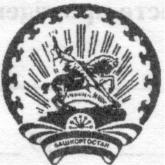 БӘЛӘБӘЙ РАЙОНЫ МУНИЦИПАЛЬ                                          СЕЛЬСОВЕТ МУНИЦИПАЛЬНОГО РАЙОНА 	РАЙОНЫНЫҢ ДОН АУЫЛ                		                         БЕЛЕБЕЕВСКИЙ РАЙОНСОВЕТЫ АУЫЛ БИЛӘМӘҺЕ СОВЕТЫ		           РЕСПУБЛИКИ  БАШКОРТОСТАН     						 				 КАРАР                                    № 422                               РЕШЕНИЕ  11 декабря 2014 й.                   д. Пахарь                           11 декабря 2014 г.О  проведении  публичных слушаний по проекту решения Совета сельского поселения Донской сельсовет муниципального района Белебеевский район Республики Башкортостан «О внесении изменений и дополнений  в Устав сельского поселения  Донской сельсовет муниципального района Белебеевский район   Республики Башкортостан»       В соответствии со статьей 11  Устава сельского поселения Донской сельсовет муниципального района Белебеевский район Республики  Башкортостан и Положением о публичных слушаниях по проектам муниципальных правовых актов местного значения сельского поселения Донской сельсовет муниципального района Белебеевский район  Республики Башкортостан  Совет сельского поселения Донской сельсовет Белебеевского  района   Республики Башкортостан,                                р е ш и л :     1. Провести публичные слушания по проекту решения Совета сельского поселения Донской сельсовет муниципального района Белебеевский район Республики Башкортостан «О внесении изменений и дополнений  в Устав сельского поселения  Донской сельсовет муниципального района Белебеевский район   Республики Башкортостан»      26  декабря   2014 г.  по адресу: 452038 , Республика Башкортостан, Белебеевский района  д. Пахарь, ул. Центральная, д. 27, МБУК «Пятилетский  СДК», в 15 часов.       2. Обнародовать 12 декабря 2014 года   информацию о месте  размещения проекта решения Совета сельского поселения Донской сельсовет муниципального района Белебеевский район Республики Башкортостан «О внесении изменений и дополнений  в Устав сельского поселения  Донской сельсовет муниципального района Белебеевский район   Республики Башкортостан», дату, время и место проведения публичных слушаний.        3. Установить приём письменных предложений жителей сельского поселения Донской  сельсовет муниципального района Белебеевский район Республики Башкортостан по проекту решения Совета сельского поселения Донской сельсовет муниципального района Белебеевский район Республики Башкортостан «О внесении изменений и дополнений  в Устав сельского поселения  Донской сельсовет муниципального района Белебеевский район   Республики Башкортостан»    в срок  с 12 декабря 2014 года по 25 декабря 2014 года  по адресу: 452038, Республика Башкортостан, Белебеевский район,  д.  Пахарь, ул. Комсомольская,  д. 17   с 14 до 17  часов в рабочие дни.Глава  сельского  поселения                                                                                           И.И. Султанов